TERMOS DE VERACIDADE DOS DOCUMENTOSEu,		, portador da Carteira deIdentidade no.	,CPF		, residenteà		,Bairro	, nacidadede	, na categoria dealuno ESPECIALdo Curso de Mestrado em Engenharia de Materiais do CEFET-MG, manifesto a veracidade sobre todos os documentos enviados para a efetivação da minha matrícula no Programa de Pós-Garduação em Engenharia de Materiais do Centro Federal de Educação Tecnológica de Minas Gerais – CEFET-MG. Me coloco a disposição para apresentar os documentos originais na instituição sempre que solicitado, sob pena de ter a matrícula cancelada, além de outras penalidades previstas em lei caso seja constatado qualquer tipo de adulteração. De acordo:Belo Horizonte,	de	de 2022.____________________________________Assinatura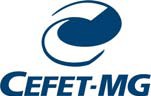 CENTRO FEDERAL DE EDUCAÇÃO TECNOLÓGICA DE MINAS GERAIS DIRETORIA DE PESQUISA E PÓS-GRADUAÇÃOPROGRAMA DE PÓS-GRADUAÇÃO EM ENGENHARIA DE MATERIAIS